FIRST Team 1511Leadership Application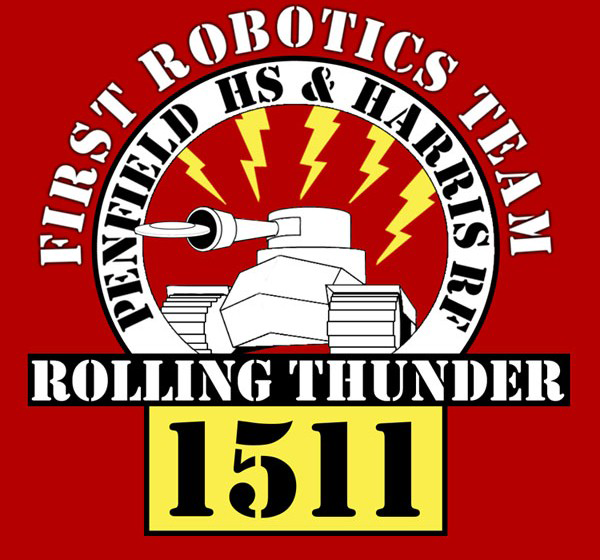 DUE BY 5/19/2015Section 1: InformationGrade:  Freshman  Sophomore  Junior  Senior Interests (pick all applicable):Being the Team Captain                           Being the FLL CoordinatorBeing the Team Treasurer		            Being the Meeting CoordinatorBeing Media Specialist/Historian	            Being the School LiaisonBeing the Subteam Coordinator                Being the PR CoordinatorBeing the New Student Coordinator	Being the Communications LeadSection 2: Rate YourselfPlease honestly rate yourself on the following items.  Being honest is MUCH more important than producing what you think characterizes a good leader.  Leaders with the most potential know their strengths & weaknesses. Positiveness: How positive is your attitude in general?(not at all)  (very) Serventhood: Are you generally willing to serve others? Or do you always lead?(willing)  (always lead) Growth Potential: How ready are you to grow as a leader?(not ready)  (very ready) Follow Through: How often would you say you currently follow through on tasks or new ideas (not schoolwork)?  (not often)  (all the time) Loyalty: How would you rate your loyalty (to the team & your teammates)?(not loyal)  (comes before anything else) Resiliency: When you fail, how often can you immediately come back from it and find an alternate solution? (never)  (always) Integrity: How often do you act morally in any situation?(never)  (always) Big Picture Mindset: How often do you try and get an idea of the big picture behind the action/task you are asked to do? (never)  (always) Self Discipline: How would you rank your discipline in terms of getting things done on time and correctly? (not good)  (excellent) Gratitude: How often do you thank someone for something they have done for you?(not very often)  (very often) Section 3: Short QuestionsPlease answer the following with Yes, No, Maybe.Are you willing to complete action items that may not be more enjoyable than others but still need to be done?  Yes     No    Maybe Do you think you can instill order amongst your peers in a meeting? Yes     No    Maybe Are you interested in developing your leadership skills through mentor feedback? Yes     No    Maybe Do you think you will be able to balance your leadership responsibilities with other school activities you may have, homework, and time with friends and family? Yes     No    Maybe Section 4: General QuestionsPlease answer the following questions with a sentence or two.Why do you want to be on the leadership team?What leadership strengths would you like to develop while on the leadership team?3. If you were on leadership in the past, what were a couple of strengths you developed during that time?4. What do you foresee as your biggest challenge if you are on the leadership team?5. What do you see as your own personal strengths? (give an example)6. What do you see as your own personal weaknesses? (give an example)7. What do you see as the area that needs the most improvement for Team 1511?8. What can YOU do to improve those areas?9. What do you think the team goals should be for this year?10. What does Gracious Professionalism mean to you? How can you use it to lead?Section 5: Specific QuestionsAnswer the following questions with specific detailed answers.11. Tell us about a new idea you wanted a team/group to use (does not have to be robotics).  What did you do about it? 12. Have you ever helped a peer/team member learn something new?  How did you go about it?  (give an example) 13. Give an example of how you have specifically set an example for another peer/team member.14. What types of activities are you involved in besides robotics, in or outside of school?Section 6: New IdeasGive some new ideas for the following items. It is more important to develop attainable ideas than come up with grandiose plans that are unmanageable.  Answers will be judged on creativity & attainability.15. List 5 New Ideas (of your own) on how 1511 can promote FIRST in our community and beyond (think of really cool, off the wall ideas that no other FIRST team has done).16. List 5 New Ideas (of your own) on how to help Team 1511 recruit and retain members.17. List 3 New Ideas (of your own) for fundraisers.Section 7: Leadership ArticlePlease submit an article on leadership that means something to you. It can be from the internet or an excerpt from a book. Select something that you think you can learn from or something that talks about your current leadership style. This article must be turned in with your application for the application to be considered complete.